Guía n° 1 – Passive voice present simple – segundo trimestreInstrucciones: Read the following information and then, do the activities of the worksheet. 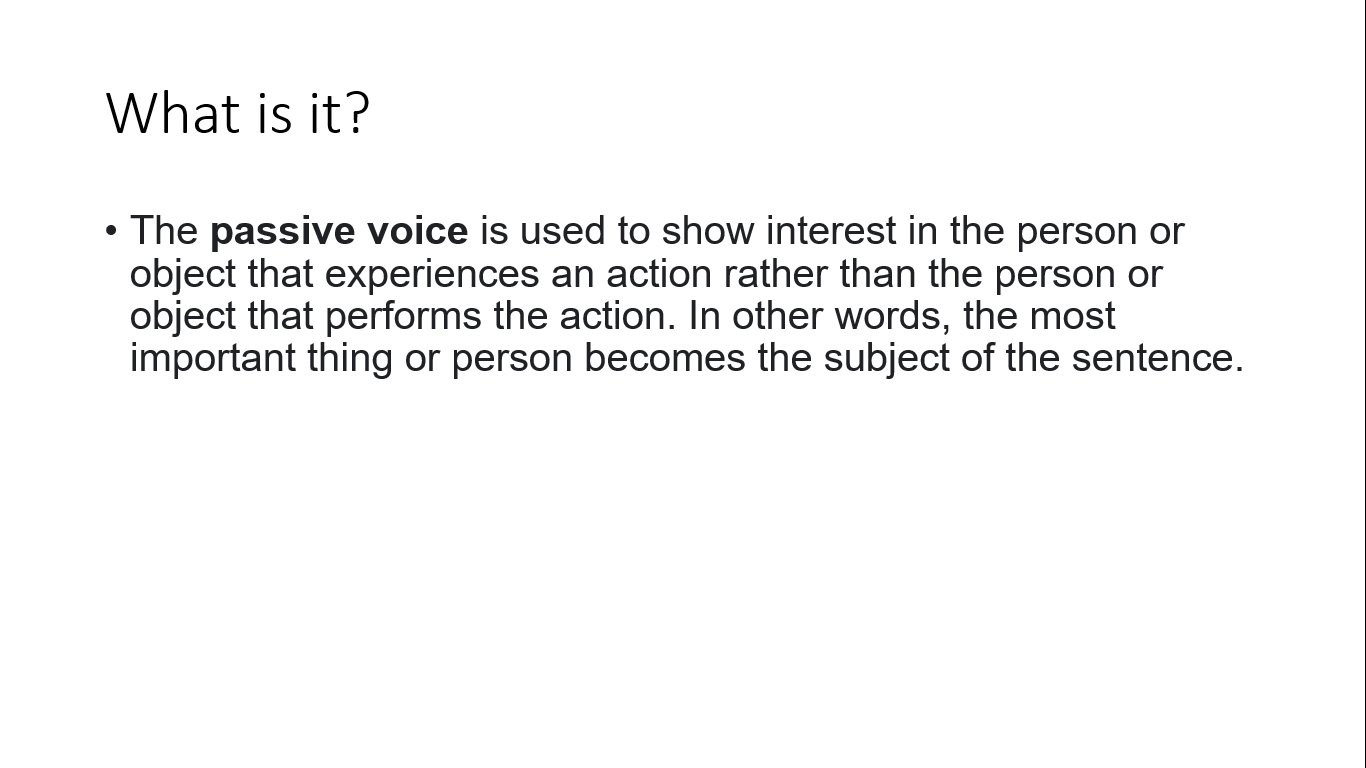 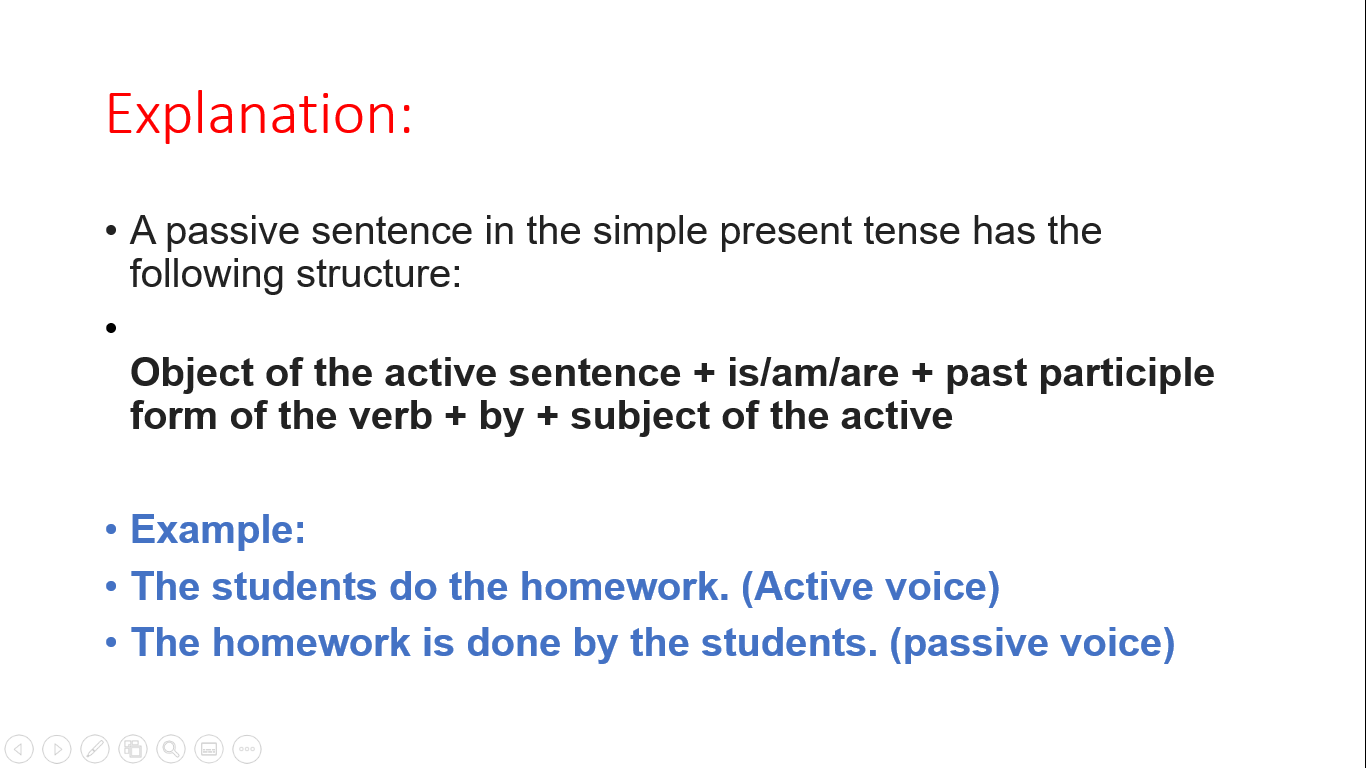 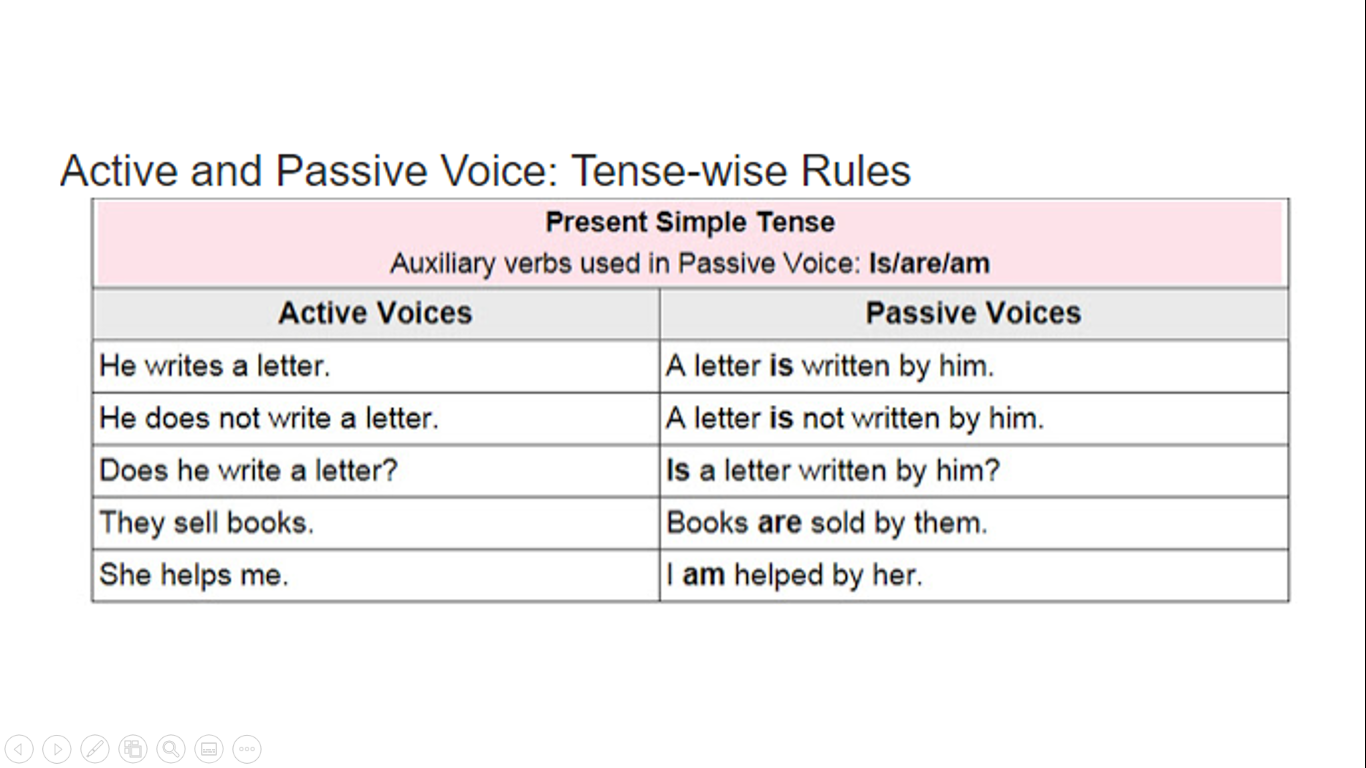 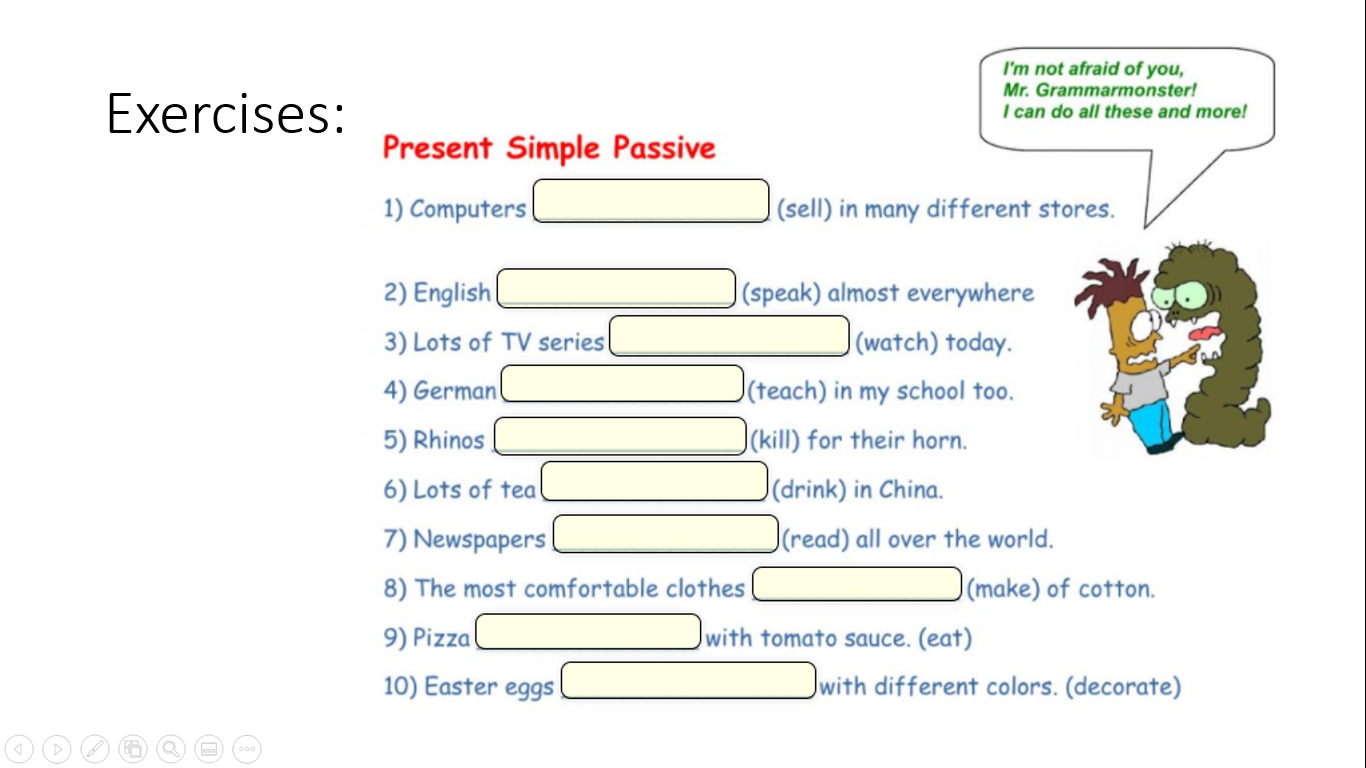 Curso: 3° medio.Fecha: Objetivo de aprendizajeIndicadores de EvaluaciónOA 03: Utilizar su conocimiento del inglés en la comprensión y producción de textos orales y escritos breves y claros, con el fin de construir una postura personal crítica en contextos relacionados con sus intereses e inquietudes.Comprender textos escritos breves no literarios. Utilizar su conocimiento del inglés para completar oraciones. Escribir nombre y apellido en casillero indicado.Esta guía es de estudio, la cual le servirá de apoyo para realizar actividades en clases y/o para resolver la próxima guía. 